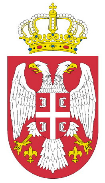 РЕПУБЛИКА СРБИЈАОПШТИНА ОСЕЧИНАОпштинска управаБрој:404-16/2018Дана:26.03.2018.ОСЕЧИНА				_______________________________					_________________ПРЕДМЕТ:  Позив за достављање понуде	Позивамо вас да нам, у поступку јавне набавке на које се закон не примењује, доставите понуду за набавку превентивна дератизација и дезинсекција, услуге, назив и ознака из општег речника набавке: 90923000, а према спецификацији у прилогу.	Понуде доставити  до 02.04.2018. године до  13,00 часова.	Критеријум за избор најповољније понуде је најнижа понуђена цена. Разматрање понуда је дана 02.04.2018.године у 13,30 часова, а избор најповољније понуде  извршиће се у року од 2 дана од дана разматрања понуда .                                                                       ОПШТИНСКА УПРАВА ОСЕЧИНА                                                                                                начелник                                                                                       Милан УрошевићСпецификација услуге дератизације:ДОМ ЗДРАВЉА ОСЕЧИНА, АМБОЛАНТА ПЕЦКА      Укупна површина 1442м2      Укупна цена _______________динара без ПДВ-а/м2	НАРОДНА БИБЛИОТЕКА ОСЕЧИНА                    Укупна површина 953м2                   Укупна цена _______________динара без ПДВ-а/м2	3.    СПОРТСКИ ЦЕНТАР ОСЕЧИНА                      Укупна површина 1476м2                      Укупна цена _______________динара без ПДВ-а/м2	ОПШТИНСКА УПРАВА  ОСЕЧИНА                    Укупна површина 2.681м2                    Укупна цена _______________динара без ПДВ-а/м2	ПРЕДШКОЛСКА УСТАНОВА ''ЛАНЕ''ОСЕЧИНА                    Укупна површина 760м2                   Укупна цена _______________динара без ПДВ-а/м2ЈКП''ОСЕЧИНА'' ОСЕЧИНАУкупна површина 791м2Укупна цена _________________динара без ПДВ-а /м2ДЕПОНИЈАУкупна површина 10.000м2Укупна цена_________________динара без ПДВ-а/м2ВОДОСНАБДЕВАЊЕ –ИЗВОРИШТЕ Укупна површина 14.500м2Укупна цена_________________динара без ПДВ-а/м2ПЕЦКАУкупна површина 11.500м2Укупна цена ________________динара без ПДВ-а/м2ШКОЛЕ (13 х 100м2)Укупна површина 1300м2Укупна цена__________________динара без ПДВ-а/м2ОШ''БРАЋА НЕДИЋ'' ОСЕЧИНАУкупна површина  3.643м2Укупна цена__________________динара без ПДВ-а/м2ОШ ''ВОЈВОДА МИШИЋ'' ПЕЦКА Укупна површина 2000м2Укупна цена_________________динара без ПДВ-а/м2ЈАВНА ПОВРШИНАРечна корита 12.000м2Гробља  5.400м2Пијаца   600м2Укупна површина 18.000м2                Укупна цена _______________динара без ПДВ-а/м2	УКУПНА ЦЕНА (1+2+3+4+5+6+7+8+9+10+11+12+13)  ____________________динара без ПДВ-аСпецификација услуге дезинсекцијеКУХИЊА ОШ ''БРАЋА НЕДИЋ ''ОСЕЧИНА и КУХИЊА ОШ ''ВОЈВОДА МИШИЋ'' ПЕЦКАУкупна површина 650м2Укупна цена_________________динара без ПДВ-а/ м2КУХИЊА ПРЕДШКОЛСКА УСТАНОВА ''ЛАНЕ'' ОСЕЧИНА       Укупна површина 60 м2       Укупна цена_________________динара без ПДВ-а/ м2ДОМ ЗДРАВЉА ОСЕЧИНА, АМБОЛАНТА ПЕЦКА               Укупна површина 2200 м2                Укупна цена_________________динара без ПДВ-а/ м2ИЗВОРИШТА ПЛУЖАЦ, ОСТРУЖАЊ И ДРАГОДОЛУкупна површина 300 м2           Укупна цена _______________динара без ПДВ-а/ м2УКУПНА ЦЕНА (1+2+3+4)  ____________________динара без ПДВ-а